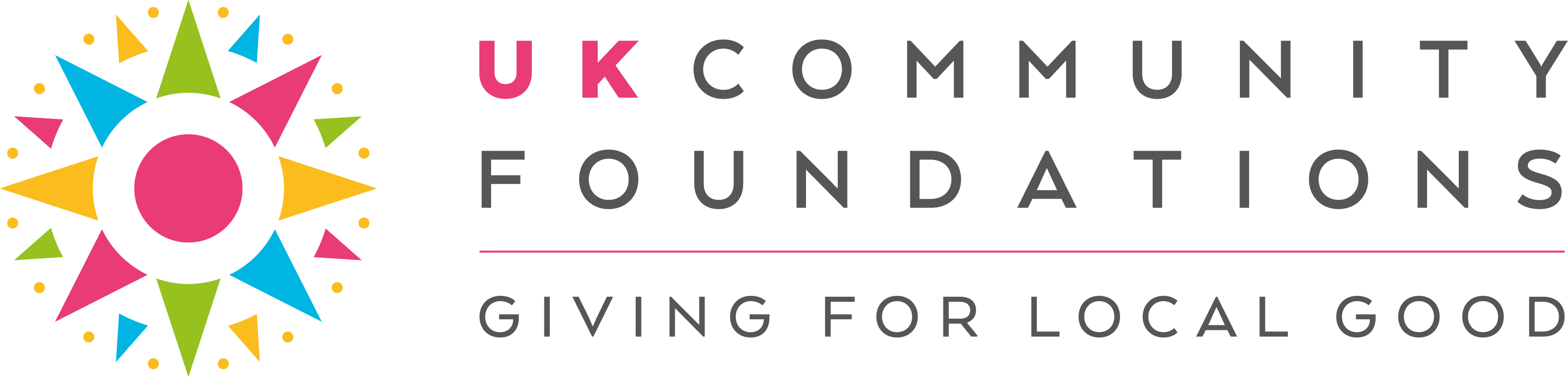 2019introductionThe purpose of the Tampon Tax Fund is to allocate the funds generated from the VAT on sanitary products to projects that improve the lives of disadvantaged women and girls.  Funding is available throughout the UK. AimsThe Tampon Tax ​Community Fund ​aims​ ​to​ ​support​ ​women​ ​who​ ​are​ ​most​ ​marginalised​ ​to​ ​overcome​ ​barriers that​ ​prevent​ ​them​ ​from​ ​fulfilling​ ​their​ ​potential. ​ The​ ​programme will benefit women and girls, investing in a wide variety of projects, that make a tangible and long-term difference to health, well-being, confidence and social/economic activity, as well as addressing equality gaps.​This​ programme aims to fund ​small​-scale interventions, ​​which​ ​will​ ​make​ ​a​ ​considerable difference to the lives and happiness of women and girls by raising the aspirations of girls and women and combating the influences that affect their confidence. GRANTS offeredUp to £10,000 Priority will be given to women and girls projects; we define these as:A project that has been established by women or girls and/or is led and staffed by women and girls A project that has been established with the key aim of working with women and girls onlyFor a duration of up to 12 monthsFor UK based organisations with a local or community reach That meet one or more of the Tampon Tax Community Fund objectives (below). What difference will it make?Women and girls can be disproportionately disadvantaged by multiple issues which are often complex in nature. Combined with these barriers and differing needs within population and geography, specialist and local support is often necessary. Within this context applicants will need to demonstrate how they meet one or more of the following objectives: Building skills and confidence - supporting women and girls to learn new skills, giving them the ability to apply for new jobs and/or return to the workplace.For example, projects might provide 1:1 support, training, mentoring, reduce isolation or build confidence and self-esteem. Improving health and well-being - teaching women how to look after and improve their own mental or physical health and live in good health for longer.For example, projects could provide services related to mindfulness such as yoga, art and exercise. Building social networks - connecting women to others they can share similar experiences with, supporting them to feel less lonely, more valued, more able to pass on that support. For example, projects could offer social and skills groups with specialist support. PRIORITIES FOR SHORTLISTPriority will be given to:Grassroots organisations offering localised support to women or girlsOrganisations working with women or girls with multiple disadvantagesUser led organisations that have a clear understanding of the needs of women or girls they are supporting.Sustainable projects that provide long-term solutions to women or girls they are helpingELIGIBILITYThis fund is open for applications from:Registered UK charitiesConstituted Community groupsCompanies Limited by Guarantee with charitable aims Community Interest Companies Limited by Guarantee Co-operatives - registered Community Benefit Societies and registered Industrial and Provident SocietiesCredit UnionsSocial EnterprisesIf you are applying in partnership or as part of a consortium the organisation that submits the bid must be an eligible entity from the list above, this organisation will manage the funds if successful. Funding to Community Interest Companies and other non-charities may include conditions to restrict funding to charitable objectives only. Successful and unsuccessful organisations from the 2018 round are welcome to apply again. Applications for continuation funding will be considered, those applicants should be able to demonstrate the impact the previous grant and highlight challenges and learning.  What we will fund:Volunteer expenses: Budget for training, travel, telephone calls, travel and meals.  Activity costs: Budget for resources to facilitate a project/activity; costs that fall outside capital, volunteer or staffing costs, e.g. event catering, volunteer costs, room hire, small-scale publicity costs such as leaflet printing and small-scale consumables such as stationary Project staff / sessional staff costs: Budget for external consultants and staff that are employed for the specific project/activity that is being funded, including the cost of permanent staff to deliver specific projects. INELIGIBILity
This fund is not open for applications from:Groups in receipt of Tampon Tax funding from another funder for the same project, unless it can be clearly demonstrated that this programme is funding different activityStatutory organisations, including schoolsIndividuals or Individual SponsorshipWhat we won’t fund:Activities of a party political or exclusively religious naturePaid for marketing and advertisingPurchases of capital equipmentRetrospective costs Interest payments (including service charge payments for finance leases)Statutory fines, criminal fines, or penaltiesTrips abroadThe process Applications will open on 2nd September and close by 11th October 2019. They will be reviewed, shortlisted and assessed by the relevant local Community Foundation. Shortlisted projects will be taken to a local panel, where a decision will be made on which projects have been successful. Applicants will be notified by December 2019. Please note round one of the Tampon Tax Fund in 2018 was significantly oversubscribed, therefore we encourage you to think carefully about the relevance and suitability of your project for this fund before applying. equal opportunities The Tampon Tax Community Fund will be inclusive within the class of women and girls; grants will be made to all women, including trans women and gender non-conforming women.We are committed to promoting equal opportunities and to valuing diversity regardless of age, gender, race, ethnic origin, nationality, religion/belief, culture, language, disability, learning difficulty, sexual orientation, marital status, economic status, health status, or any other discriminatory grounds.sUPPORTING DOCUMENTS We will ask for the following supporting documents to uploaded with your application:Recent annual accounts or management accountsGoverning document – Constitution, Memorandum and Articles, Articles, or Set of RulesA photocopy of a bank statement no more than 3 months old. The bank account must be in the name of the organisation applying and have two unrelated signatories. Copies of your equal opportunities policy. Copies of your safeguarding policy if you are working with children or vulnerable people. Names of your Trustees (or management committee if you are not a registered charity). You will need a minimum of three unrelated Trustees to be eligible for the grant. How we use personal data provided By completing this application form, the Community Foundation will use the personal data about you and other individuals named in your application to assess and administer a grant application for the Tampon Tax Community Fund. Names of your Trustees or management committee may also be used for identification, debt tracing and the prevention of money laundering. To support with this, searches (e.g. to verify your identity) may be made with third parties, including publicly available sources.  Where necessary, personal data collected through the application process may also be shared with UK Community Foundations (the membership body for Community Foundations) and with the Department for Digital, Culture, Media & Sport (the funding body). If your application is successful, your details may also be used to contact you regarding your thoughts on the effectiveness and impact of the programme. By providing any personal data about another person you are confirming that they understand how their data may be used and shared.We would like to be able to share your data with other funders or infrastructure support organisations who may be able to help. As part of your application we will ask if you are happy for us to share your data for this purpose.You have certain rights when it comes to your personal information. This includes rights to access and correct your information, and to erase, transfer, object to, restrict or take away consent around how we use your information. Please contact your local Community Foundation if you or anyone named in your application have any concerns with the information being used publicly or if you wish to exercise any of these rights.Monitoring and evaluation Successful organisations will be required to complete one monitoring report at the end of the project. We will be asking how the grant was spent, as well as the difference the project has made, what was achieved, any key issues and lessons learnt. Funded organisations should so be willing to discuss the progress of the project over the phone as and when necessary and to host visits that will assist with learning and best practice. Before beginning the project, we suggest you decide:Who will write the end of grant monitoring form report What your aims and objectives are and how will you track progress against these  What information you will collect:Quantitative data (numbers) – how many people are taking part or using the service, achieved goals (e.g. employment, improved health)Qualitative data (stories) – feedback from users and volunteers, observed increase in skills, confidence etc.Learning – feedback from project participants, what went well, what would you do differently etc. Example projects BUILDING SKILLS AND CONFIDENCEAn organisation led by BME women, which works to address issues such as domestic and sexual violence, Honour Based Violence (HBV), Forced Marriage (FM) and Female Genital Mutilation (FGM). They recruited a volunteer network of BME women to deliver 1:1 support, training and mentoring. This approach was co-designed by service users and helped to support women building their skills and confidence to move into the labour market. IMPROVING HEALTH AND WELLBEING An organisation who provides specialist services support to those affect by sexual violence, assault or rape delivered a project with a holistic approach to recovery through yoga, art and wellbeing workshops. These have helped participants to develop coping strategies and develop positive relationships in the group. Also, this approach helped to build participants emotional resilience, self-esteem, self-confidence and reduced self-isolation. BUILDING SOCIAL NETWORKS An organisation which provides specialist services and support to adults, teenagers and children with Autism delivered a project to help build the social networks of the participants through groups sessions and trips out. Through these approaches it tackled issues that can affect someone’s ability to build social networks and make friends. These groups help to reduce isolation and loneliness, but also encourage women into opportunities that can help build their future social networks. CRITERIA Tampon Tax Community Fund